.#16 count introHEEL GRIND ¼ TURN, COASTER STEP, SHUFFLE, PIVOT ½ TURNFULL TURN, ROCKING CHAIR, STEP, PIVOT ¼ TURN, SYNCOPATED JAZZ SQUAREWALK X2, MAMBO STEP, POINT & POINT, TOUCH BEHIND ¾ TURNSTEP, SWEEP, BEHIND SIDE CROSS, SIDE BEHIND ¼ TURN, CHASE ½ TURNWIZARD X2, ROCK RECOVER, TOE FANS X2SIDE ROCK RECOVER X2, WALK AROUND ½ TURNHEEL JACKS X2, CROSSING SHUFFLE, STEP, ¼ TURNCROSS SIDE BEHIND, STEP, SCUFF ¼ TURN, ROCK RECOVER, COASTER STEPRestarts: There are two Restarts that both occur after 48 counts.The first Restart is on wall 1, and the second is on wall 3.Contact: bren.stith26@gmail.comLast Update – 23rd Oct. 2014Honey, I'm Good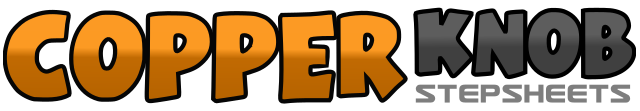 .......Count:64Wall:2Level:Intermediate.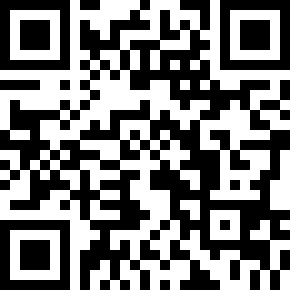 Choreographer:Brenna Stith (USA) - October 2014Brenna Stith (USA) - October 2014Brenna Stith (USA) - October 2014Brenna Stith (USA) - October 2014Brenna Stith (USA) - October 2014.Music:Honey, I'm Good - Andy GrammerHoney, I'm Good - Andy GrammerHoney, I'm Good - Andy GrammerHoney, I'm Good - Andy GrammerHoney, I'm Good - Andy Grammer........1 2Grind R heel fwd, Make ¼ turn R recovering weight back onto L3 & 4Step back on R, Step L next to R, Step fwd on R5 & 6Step L fwd, Step R next to L, Step L fwd7 8Step fwd on R, Make ½ turn L placing weight on L1 2Make ½ Turn L stepping back on R, Make ½ Turn L stepping fwd on L3&4&Rock fwd on R, Recover weight back on L, Rock back on R, Recover weight fwd on L5 6 7Step fwd on R, Step fwd on L, Make a ¼ turn R placing weight on R& 8 &Step L over R, Step R back, Step L to side1 2Step fwd R, Step fwd L3 & 4Rock fwd on R, Recover back on L, Step R next to L5 & 6Point L out to side, Step L next to R, Point R out to side7 8Touch R behind L, Make ¾ turn R placing weight on R1 2Step fwd on L, Recover weight back on R while sweeping L back3 & 4Step L behind R, Step R to side, Step L across R5 6 7Step R to side, Step L behind R, Make a ¼ turn R stepping fwd on R& 8 &Step fwd on L, Make a ½ turn R placing weight on R, Step fwd on L1 2 &Step R fwd to R diagonal, Lock L behind R, Step slightly fwd on R3 4 &Step L fwd to L diagonal, Lock R behind L, Step slightly fwd on L5 6Rock fwd on R, Recover weight back on L7 8Step back on R & with L heel on floor let L toes fan outward, Step back L & with R heel on floor let R toes fan outward1 2 &Rock R to side, Recover weight onto L, Step R beside L3 4 &Rock L to side, Recover weight onto R, Step L beside R5678½ Walk around to the L stepping R, L, R, L1&2&Cross R over L, Step L to side, Touch R heel diagonal fwd, Step R next to L3&4&Cross L over R, Step R to side, Touch L heel diagonal fwd, Step L next to R5 & 6Step R across L, Step L to side, Step R across L7 8Step L back, Make a ¼ turn R stepping R to side1 & 2Cross L over R, Step R to side, Cross L behind R3 4Step R to side, Make a ¼ turn R while scuffing L fwd5 6Rock fwd on L, Recover weight back on R7 & 8Step back on L, Step R next to L, Step fwd on L